Информация о сроках, местах и порядке информирования о результатах итогового собеседования по русскому языку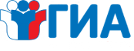     Результатом итогового собеседования по русскому языку (далее – итоговое собеседование) является «зачет» или «незачет».    С результатами итогового собеседования обучающиеся могут ознакомиться в образовательных организациях, в которых они осваивают образовательные программы основного общего образования и проходили процедуру итогового собеседования, т.е. в МКОУ СОШ с.п.ПсыкодЭкстерны могут ознакомиться с результатами итогового собеседования в образовательных организациях, в которых они проходили процедуру итогового собеседования.Факт ознакомления участников итогового собеседования с результатами итогового собеседования подтверждается их подписью в протоколе ознакомления с указанием даты ознакомления.Результаты итогового собеседования будут известны не ранее, чем через пять календарных дней с  даты его проведения.